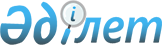 О признании утратившим силу решение Шардаринского районного маслихата № 42-253-V от 23 июня 2015 года "Об утверждении Методики ежегодной оценки деятельности административных государственных служащих аппарата Шардаринского районного маслихата корпуса "Б""Решение Шардаринского районного маслихата Южно-Казахстанской области от 19 января 2016 года № 52-302-V      В соответствии со статьей 7 Закона Республики Казахстан от 23 января 2001 года "О местном государственном управлении и самоуправлении в Республике Казахстан", районный маслихат РЕШИЛ:

      1. В соответствии с приложением настоящего решения признать утратившим силу некоторые решение районного маслихата.

      2. Настоящее решение вводится в действие с момента его подписания.

 Перечень утративших силу решений Шардаринского районного маслихата      1. Решение Шардаринского районного маслихата № 42-253-V от 23 июня 2015 года "Об утверждении Методики ежегодной оценки деятельности административных государственных служащих аппарата Шардаринского районного маслихата корпуса "Б"" (зарегистрированное за № 3284, 23 июля 2015 года в государственном перечене регистрации нормативных правовых актов, опубликованное в газете "Шартарап-Шарайна" за № 32, от 31 июля 2015 года).

      2. Решение Шардаринского районного маслихата № 45-266-V от 21 сентября 2015 года "О внесении изменения в решение Шардаринского районного маслихата от 23 июня 2015 года № 42-253-V "Об утверждении Методики ежегодной оценки деятельности административных государственных служащих аппарата Шардаринского районного маслихата корпуса "Б"" (зарегистрированное за № 3364, 16 октября 2015 года в государственном перечене регистрации нормативных правовых актов, опубликованное в газете "Шартарап-Шарайна" за № 46, от 23 октября 2015 года).


					© 2012. РГП на ПХВ «Институт законодательства и правовой информации Республики Казахстан» Министерства юстиции Республики Казахстан
				
      Председатель сессии

Н.Тилеков

      Секретарь районного маслихата

Т.Бердибеков
Приложение к решению
маслихата Шардаринского района
№ 52-302-V от 19 января 2016 года